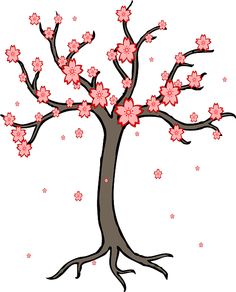 3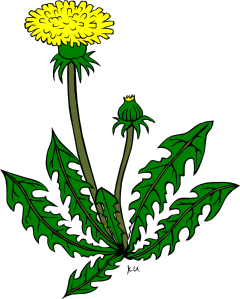 2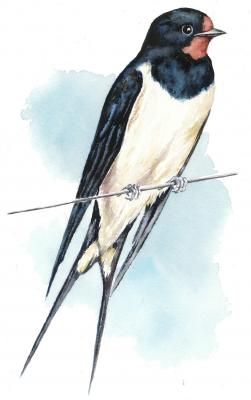 4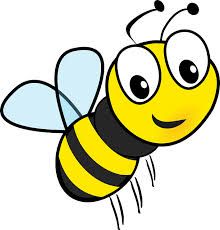 5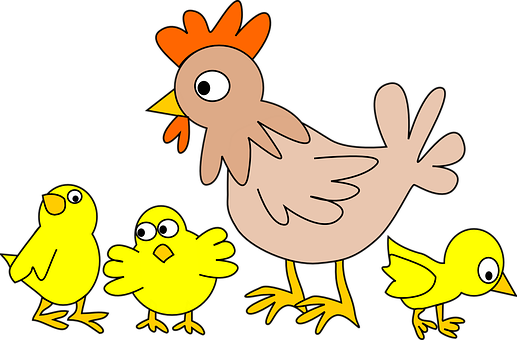 4